GOVERNO DO ESTADO DE SÃO PAULO SECRETARIA DA FAZENDA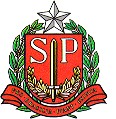 COORDENADORIA DA ADMINISTRAÇÃO TRIBUTÁRIATERMO DE CONFISSÃO DE DÉBITO FISCAL EXIGIDO EM AUTO DE INFRAÇÃO E IMPOSIÇÃO DE MULTASenhor Chefe do Posto Fiscal,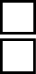 O contribuinte acima identificado vem, respeitosamente:– confessar o débito fiscal de forma irretratável e renunciar ao contencioso administrativo tributário, relativamente ao débito fiscal exigido por meio do auto de infração e imposição acima indicado, solicitando a aplicação da diminuição da penalidade nos termos do artigo 527-C do RICMS;– declarar que o presente pedido atende às condições previstas no artigo 527-C do RICMS, estando ciente de que o pagamento do valor calculado com a redução da penalidade sem que haja o atendimento das condições supramencionadas será considerado parcial, não se aplicando a diminuição da penalidade prevista no mencionado artigo nem os descontos previstos no artigo 564-A do mesmo regulamento;– declarar ciência de que a comunicação da decisão sobre o pedido de diminuição da penalidade será realizada através do DEC (Domicílio Eletrônico do Contribuinte), para o qual deverá estar regularmente credenciado.Representante legalNome:		 RG:		 CPF:  	 Endereço:  	Telefone fixo: (   ) 	 Celular:    (    ) 	  E-mail:   	 Nome EmpresarialCNPJInscrição EstadualNº do AIIMConfissão:TotalNº do AIIMParcial (itens / subitens):Parcial (itens / subitens):Local     /_ / 20_Data